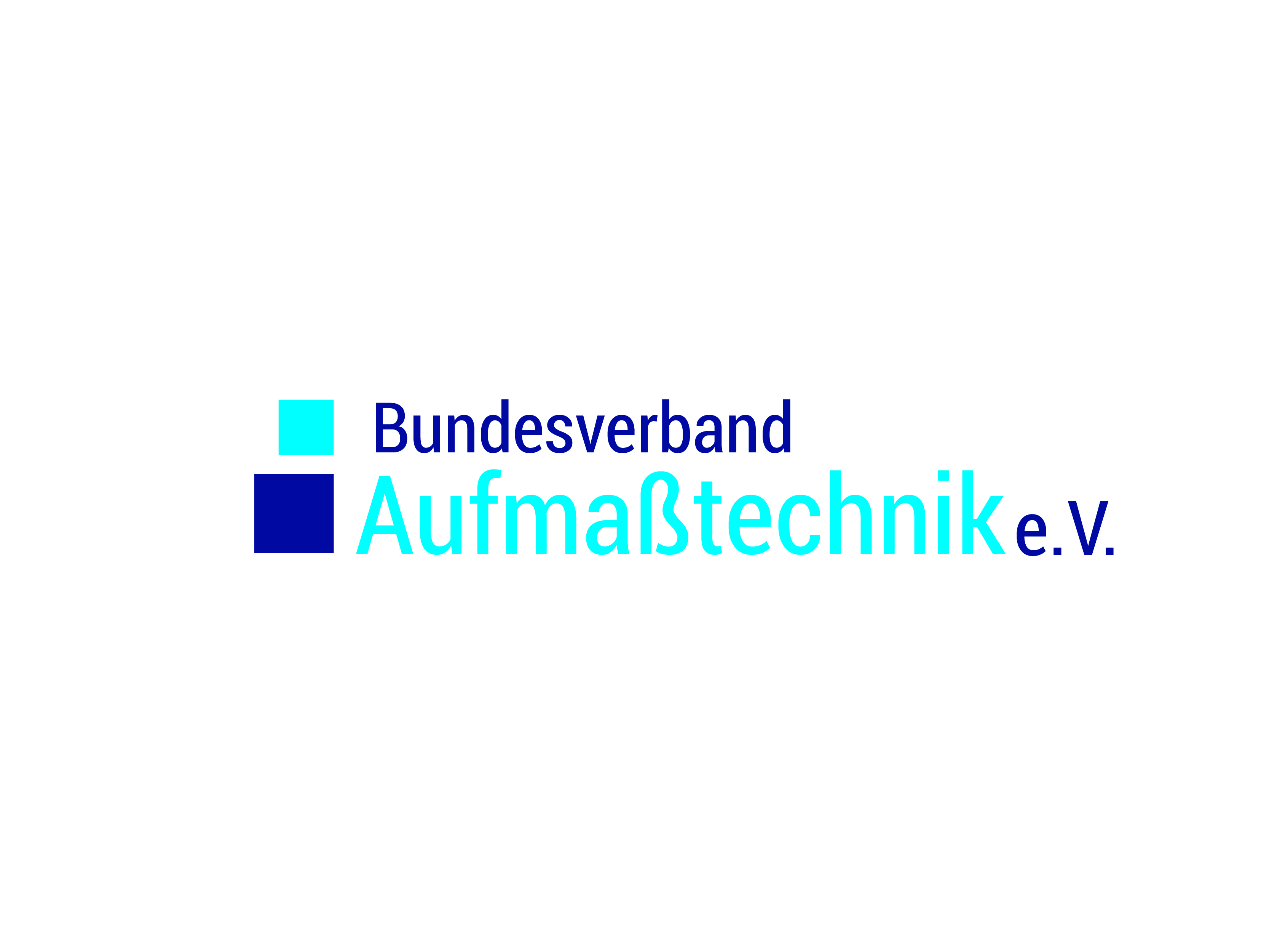 Antrag auf Mitgliedschaftin den „Bundesverband Aufmaßtechnik e.V.“BeitrittserklärungHiermit beantrage ich die Mitgliedschaft in demBundesverband Aufmaßtechnik e. V. Christian-Kremp-Str. 6e35578 WetzlarTel. 06441/973903-7 info@bundesverband-aufmasstechnik.de Firma / Name	…………………………………………………………..Straße			…………………………………………………………..PLZ, Ort		…………………………………………………………..Ansprechpartner/in…………………………………………………………..Internet 		…………………………………………………………..E-Mail 			…………………………………………………………..Telefonnummer 	…………………………………………………………..unter Anerkennung der Vereinssatzung. Laut Beitragsordnung ergibt sich gemäß Selbsteinstufung, deren Richtigkeit ich hiermit versichere,Ordentliche MitgliederFirma, Organisation		1-2 	Mitarbeiter	150,00 EuroMitarbeiter	200,00 Euroab 6	Mitarbeiter	300,00 EuroEinzelpersonen					100,00 EuroStudenten, Schüler, Azubis		       	     	  50,00 EuroFördermitgliederFördermitglieder setzen ihren jährlich entrichtenden Förderbeitrag selbst fest. Der Mindest-Förderbeitrag beträgt € 400,00. Industrie, Organisation, Behörde, Softwarehersteller, Schulen			400,00 Euro		Die Beiträge werden bei Eintritt im ersten Halbjahr zu 100 % fällig, bei Eintritt im zweiten Halbjahr zu 50%.Zur Ausübung der Stimmrechte wird hiermit bis auf Widerruf bevollmächtigt: Ansprechpartner/in Herr/ Frau	…………………………………………………………..		Name, Vorname…………………………………………………………..Ort, Datum, Stempel, UnterschriftSEPA-Lastschriftmandat für wiederkehrende Zahlungen Name und Anschrift des Zahlungsempfänger (Gläubigers)Bundesverband Aufmaßtechnik e. V. Christian-Kremp-Str. 6e35578 WetzlarTel. 06441/973903-7info@bundesverband-aufmasstechnik.de Gläubiger-Identifikationsnummer: DE 87 5155 0035 0002 1031 74  -  ……………  Mandatsreferenz (= Mitgliedsnummer). Ich/Wir ermächtige(n) den Bundesverband Aufmaßtechnik e. V. Zahlungen von meinem/unserem Konto mittels Lastschrift einzuziehen. Zugleich weise ich/weisen wir mein/unser Kreditinstitut an, die vom Bundesverband Aufmaßtechnik e. V. auf mein/unser Konto gezogenen Lastschriften einzulösen. Ich kann/Wir können innerhalb von 2 Wochen, beginnend mit dem Belastungsdatum, die Erstattung des belasteten Betrags verlangen. Es gelten dabei die mit meinem/unserem Kreditinstitut vereinbarten Bedingungen. Kontoinhaber Firmenname 		…………………………………………………………..Vorname		…………………………………………………………..Name			…………………………………………………………..Straße			…………………………………………………………..Hausnummer		…………………………………………………………..PLZ, Ort 		…………………………………………………………..Kreditinstitut		…………………………………………………………..BIC			…………………………………………………………..IBAN			DE …………………………………………..…………..…………………………………………………………..Ort, Datum, Stempel, UnterschriftAusfertigung für den ZahlungspflichtigenSEPA-Lastschriftmandat für wiederkehrende Zahlungen Name und Anschrift des Zahlungsempfänger (Gläubigers)Bundesverband Aufmaßtechnik e. V. Christian-Kremp-Str. 6e35578 WetzlarTel. 06441-973 9030 info@bundesverband-aufmasstechnik.de Gläubiger-Identifikationsnummer: DE 87 5155 0035 0002 1031 74  -  ……………  Mandatsreferenz (= Mitgliedsnummer). Ich/Wir ermächtige(n) den Bundesverband Aufmaßtechnik e. V. Zahlungen von meinem/unserem Konto mittels Lastschrift einzuziehen. Zugleich weise ich/weisen wir mein/unser Kreditinstitut an, die vom Bundesverband Aufmaßtechnik e. V. auf mein/unser Konto gezogenen Lastschriften einzulösen. Ich kann/Wir können innerhalb von 2 Wochen, beginnend mit dem Belastungsdatum, die Erstattung des belasteten Betrags verlangen. Es gelten dabei die mit meinem/unserem Kreditinstitut vereinbarten Bedingungen. Kontoinhaber Firmenname 		…………………………………………………………..Vorname		…………………………………………………………..Name			…………………………………………………………..Straße			…………………………………………………………..Hausnummer		…………………………………………………………..PLZ, Ort 		…………………………………………………………..Kreditinstitut		…………………………………………………………..BIC			…………………………………………………………..IBAN			DE …………………………………………..…………..…………………………………………………………..Ort, Datum, Stempel, Unterschrift 